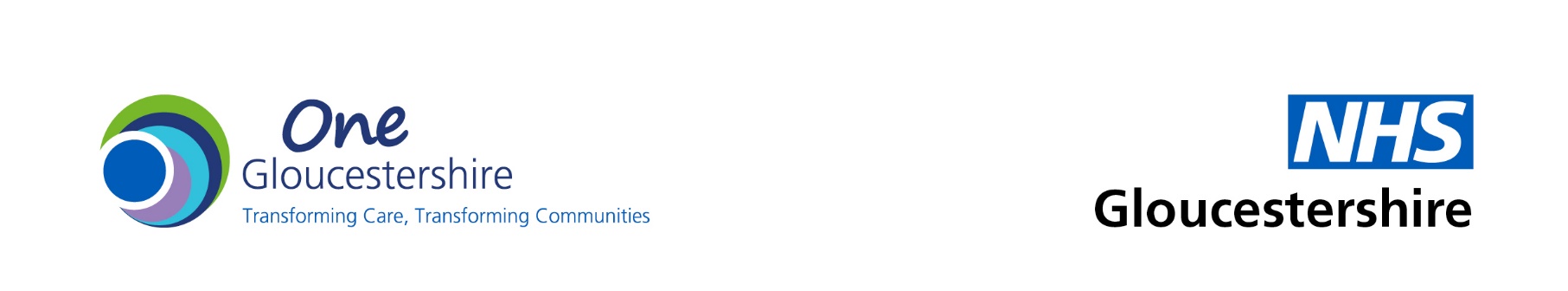 SURGICAL REMOVAL OF LIPOMATA - PRIOR APPROVAL FORMPART A – MUST BE COMPLETED FOR ALL REQUESTSRequesting clinician – please confirm the followingPART B – MUST BE COMPLETED FOR ALL REQUESTSNote: Significant functional impairment is defined by the ICB as:Symptoms prevent the patient fulfilling vital work or educational responsibilitiesSymptoms prevent the patient carrying out vital domestic or carer activitiesPlease provide details of the size of the lipomataPlease provide evidence below to support the information provided. Without evidence your application may be rejected. If you prefer you can attach supporting information, such as a clinic letter, rather than completing the box below.How to complete:Add GP/Consultant detailsAdd Patient detailsTick to answer yes or no to criteria listed under the procedure being requestedProvide supporting information to evidence assessment in the free text area or attach supporting information such as clinic letter Email form to glicb.ifr@nhs.net Response will be sent from Gloucestershire ICB to preferred contact for reply within a maximum of 10 working days.2022GP/CONSULTANT DETAILSGP/CONSULTANT DETAILSGP/CONSULTANT DETAILSGP/CONSULTANT DETAILSGP/CONSULTANT DETAILSGP/CONSULTANT DETAILSGP/CONSULTANT DETAILSName:Name:GP Practice Code:GP Practice Code:Address:Address:Trust:Trust:Preferred Contact (Email) - Only NHS.NET addresses are acceptable:Preferred Contact (Email) - Only NHS.NET addresses are acceptable:                                                                      @nhs.net                                                                      @nhs.net                                                                      @nhs.net                                                                      @nhs.net                                                                      @nhs.netPATIENT’S DETAILSPATIENT’S DETAILSPATIENT’S DETAILSPATIENT’S DETAILSPATIENT’S DETAILSPATIENT’S DETAILSPATIENT’S DETAILSNHS No:MRN (if applicable):MRN (if applicable):Date of Birth:Patient Consent: The Patient hereby gives consent for disclosure of information relevant to their case from professionals involved and to the ICB.Yes  No  I have informed the patient that this intervention will only be funded where the criteria are met.Yes  No  I confirm that I have reviewed the patient against the commissioning criteria and that the information provided within this application is accurate.Yes  No  ACCESS CRITERIA ACCESS CRITERIA ACCESS CRITERIA LipomataLipomataLipomataRemoval cannot be undertaken in Primary Care under the Minor Surgery Direct Enhanced Service because it is beyond GP surgical care or the Practice is not signed up to the Enhanced Service or the GP is unable to make an inter-practice referral. (GP to provide further details at the time of application)Yes  No  Obvious/proven lipomata that are large (>5cms) or in a particularly difficult site (PLEASE PROVIDE FURTHER INFORMATION – See Note)Yes  No  OR The patient is experiencing significant problems (PLEASE PROVIDE FURTHER INFORMATION – See Note)Yes  No  BiopsiesBiopsies are not covered by this policy and may be undertaken as required at the discretion of the managing clinician.Supporting information:FOR ASYMPTOMATIC SKIN LESIONS PLEASE USE THE IFR FORM